Les infos utilesRéunion d’information parentsMardi 5 mai 2020 à 20h00 Maison diocésaine – 7 rue d’Artois 41000 Blois. Formule 5 jours : Pèlerinage à Lourdes.Message de Monseigneur Jean-Pierre Batut, évêque de Blois, aux jeunes de son diocèseCher (e) jeune,Depuis quelques années, les jeunes du diocèse de Blois sont de plus en plus nombreux à venir à Lourdes !  Et pour tous, c’est une expérience inoubliable ! Je m’en rends compte sur place avec eux. Je m’en rends compte aussi dans les lettres que beaucoup d’entre eux m’écrivent. Lourdes, c’est un trésor dans lequel tu pourras puiser pour être heureux de t’appuyer sur Jésus et être son témoin dans toute ta vie. Et Marie t’accompagnera et te protégera. Je t’attends à Lourdes !A Blois, le 29 février 2020† Jean-Pierre Batut, Évêque de Blois Activité de la pastorale des jeunes dans le cadre du pèlerinage diocésain.Responsable du pèlerinage des jeunes à Lourdes.Don Dominique Malmezat, prêtre de la Cté Saint Martin à BloisAdjoint Don Jérôme Bertrand, prêtre de la Cté Saint Martin à BloisCoordinatrices du pèlerinage des jeunes :Agathe HubertAnne CardinDates : du vendredi 10 juillet au mercredi 15 juillet 2020Tarif : Voir la grille tarifaire ci-dessous.Transport : Aller/Retour : Blois - Lourdes en car. (10 h de trajet).chèques vacances acceptés + attestation pour CE (comité d’entreprise)Aller : RDV le vendredi 10 juillet à 6h45 précise à l’église saint Vincent Prévoir un Pique-nique !Retour : le mercredi 15 juillet. Arrivée sur Blois vers 17h30 (Parking Jean Laigret)Hébergement à Lourdes : Hôtel*** Aneto : 5 rue Saint Félix quartier Peyramale, 65104 Lourdes – Téléphone 05 62 94 23 19. (Un hôtel réservé  pour les jeunes de Blois et l’équipe encadrante.)Draps + serviettes fournies.Au programme : prière, procession, service, jeux.Formule 10 jours : Pèlerinage à Lourdes puis Camp aux Sables d’Olonne (Talmont Saint-Hilaire)Nous organisons après le pèlerinage à Lourdes, 5 jours aux Sables d’Olonne Nous te proposons de vivre une aventure dans une ambiance familiale où tu t’intégreras vite dans un groupe de 40 jeunes. Nous te confierons des responsabilités pour la bonne marche du camp et tu auras notre confiance. Nous souhaitons que ce camp soit pour toi l’occasion de grandir dans la confiance en toi, de mettre en valeur tes talents, bref de progresser humainement à travers des activités sportives, mais également à travers des activités pratiques, des jeux et des veillées, de t’épanouir spirituellement par la messe quotidienne, la source de cette joie qui habitera ton cœur et celui de tes voisins. Voilà le but de ce camp ! Si ce projet te dit, alors ose l’aventure. Et pour cela, seras-tu capable de laisser ton portable, tes jeux vidéo pour relever ce défi ? Nous t’attendons, rejoins-nous pour vivre cette aventure riche en amitié et en découverte. Don Pierre Gazeau Don Dominique Malmezat Agathe et Alexandre HubertResponsable de la formule 10 jours : Don Pierre Gazeau, prêtre dans la paroisse de Cellettes : 06 67 86 32 68Dates : du vendredi 10 juillet au lundi 20 juillet 2020Tarif : Voir la grille tarifaire ci-dessous.Bons CAF et Chèques vacances acceptés. Attestation CE (comité d’entreprise) possibleTransport : car de jour (10 h trajet).Camp déclaré jeunesse et sport Directeur de camp : Don Pierre GazeauAgathe et Alexandre Hubert (responsables d’aumônerie et parents de 4 enfants)Hébergement en dortoir durant le camp à Talmont Saint-HilaireAller/Retour Blois - Lourdes – Sables d’Olonne en car :Aller : RDV le vendredi 10 juillet à 6h45 précise à l’église saint Vincent Prévoir un Pique-nique !Retour : le lundi 20 juillet. Arrivée sur Blois vers 18h30 (Parking Jean Laigret)Hébergement à Lourdes : Hôtel*** Aneto : 5 rue Saint Félix quartier Peyramale, 65104 Lourdes – Téléphone 05 62 94 23 19.  (Un hôtel réservé pour les jeunes de Blois et l’équipe encadrante.)Au programme :A Lourdes : prière, procession, service, jeux.Au Camp : jeux, baignade, veillées, prières, aventure.Les tarifs* Pour que l’argent ne soit pas un empêchement, nous proposons plusieurs tarifs correspondant aux moyens de chacun. Si vous avez des difficultés, n’hésitez pas à nous en parler, on trouvera toujours une solution…* Pour les fratries, si le tarif revient est un obstacle NB : Bons CAF et chèques vacances acceptés.Chèques à l'ordre de «Avenir jeunes de Blois»Pour confirmer l'inscription merci d'envoyer les documents suivants à :Agathe Hubert - 5 chemin des Gaths - 41700 Cour-ChevernyTél : 06 85 86 27 78 – Email : jeuneslourdesblois@gmail.comDocuments à envoyer :Autorisation parentale (1)Fiche sanitaire (1)Fiche personnelle (1)Copie de l'attestation de droits à la sécurité sociale et de l'attestation de mutuelleRèglement : en 1, 2 ou 3 fois. (Mettre au dos  la date d’encaissement souhaitée). Dans tous les cas, merci d'envoyer tous les chèques en même temps.Test nautique (uniquement pour le camp).Documents à télécharger Trousseau Pour Lourdes : Merci de lire attentivement !!Prévoir un pique-nique pour le repas du vendredi midi.Pour tout traitement médical, votre enfant devra se munir de l’ordonnance correspondante.Au cas où votre enfant ne repartirait pas avec le groupe le 15 juillet, merci de rédiger un courrier déchargeant les responsables de toute responsabilité à partir du moment où il quitte le groupe.La valise idéale est celle qui ne contient pas de superflu. Il suffit d’emporter :des sous-vêtements de rechange pour 5 jours1 pull ou gilet (sweat de l’aumônerie, si tu as)1 K-way (attention à la pluie)1 casquette2 pantalons dont un pour la marche1 paire de bonnes baskets ou des chaussures de marche. Ballerines et nu-pieds sont interdits dans le sanctuaire !Trousse et serviette de toilette. La propreté est de rigueur.Une petite bouteille d’eau ou gourde.Bloc note et stylo, chapelet.Argent de poche : 30€ suffisent largement.Jeux de société pour le car et les temps détente.Enveloppes timbrées avec adresse pour les cartes postales.1 sac à dos.Téléphone portable, jeux vidéo… interdit !MontreCrème solaireTrousseau complémentaire Pour les Sables d’Olonne : Merci de lire attentivement !!Un maillot de bain.Un duvet.Chaussons de mer (chaussures en plastique)Lunette de soleilChaussure de marcheGourdeGamelles marquées : bol-verre-couverts-assietteContact :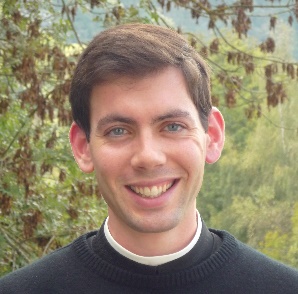 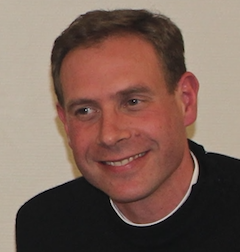 Don Pierre Gazeau 					Don Dominique Malmezat 								    Renseignements et inscriptionsAgathe Hubert 5 chemin des Gaths 41700 Cour-ChevernyTél : 06 85 86 27 78   Email : jeuneslourdesblois@gmail.com Pour un enfantFormule 10 joursPèlerinage à Lourdes + le camp10 - 20 juilletFormule 5 jours Pèlerinage à Lourdes 10 - 15 juilletTarif solidarité435 €295 €Tarif revient du séjour405 €265 €Tarif minimum*365 €235 €